APPLICATION/REGISTRATION FORMModern Language Studies Abroad (MLSA) & San Diego City CollegeSAN JOSE, COSTA RICA – SUMMER 2017 PROGRAMIMPORTANT INSTRUCTIONS: (1) Provide all the information in the application below; (2) Sign the “Release and Agreement” form; (3) Enclose a $100 registration fee payable to MLSA; (4) Attach a passport-size recent head shot in color, (minimum “fine” quality portrait) to your application; (5) Mail application materials to:MODERN LANGUAGE STUDIES ABROAD, P.O. Box 548, Frankfort, IL 60423.For program payment information, contact Dr. Celestino Ruiz at (815) 464-1800. Email: info@mlsa.comFor courses and program information, contact Rosalinda Sandoval (City Office AH 518B)PERSONAL DATAFull Name											DateFirst________________________________________Last								        Mailing AddressStreet						City				State		Zip		Home Phone (_____)______________Cell Phone (_____)_____________Work Phone (_____)_________________Email (Important! This is our primary means of contact with you.) 							Alternate Email 													Date of birth _____/_____/_____    Age _____   Sex M ___  F___    Citizenship: USA ____ Other 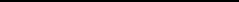 Passport # (send later if unavailable) 			   Driver's License # or student I.D. 			Course(s) I Plan on taking:  	SPAN 102 	   	SPAN 201 	   	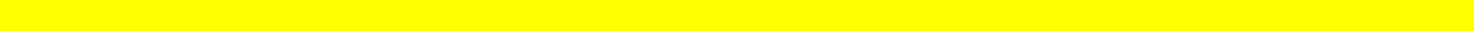 PERSON TO BE NOTIFIED IN CASE OF EMERGENCYName 								  Relationship 					Home Phone 				  Cell Phone 				 Work Phone 			Address 															Street					City				State		ZipPLEASE PROVIDE TRAVEL INFORMATION WHEN AVAILABLE (Not later than 35 days before departure):Arrival Date _________ Originating City ____________ Airline _______________ FLT. # ________ Arrival Time _________Return Date _________ Return City _______________ Airline _______________ FLT. # ________ Departure Time ______BRIEF HEALTH RECORD (to be completed by all participants)Is the applicant in good physical and mental health? Yes ___ No ___ Has the applicant ever required psychiatric care? Yes ___ No ___ Is the applicant under medical treatment? Yes ___ No ___ Do you have any allergies or require special medical attention that may affect your travels? Yes ___ No ___ Do you require special assistance? Yes ___ No ___ (If yes to 2-5, please explain and attach details.) Do you smoke? Yes ___ No ___ APPLICATION/REGISTRATION FORMModern Language Studies Abroad (MLSA) & San Diego City CollegeSAN JOSE, COSTA RICA – SUMMER 2017 PROGRAMRELEASE AND AGREEMENT FORM TO BE SIGNED BY ALL PARTICIPANTSI, __________________________________, an applicant for the study program sponsored by Modern Language Studies Abroad (hereby referred as MLSA) agree to the following understanding, binding upon myself. I acknowledge that I am not under 18 years of age.I, the undersigned, acknowledge that MLSA, its employees and agents, San Diego City College, the San Diego Community College District, my professors in this country and overseas are not responsible for damages or other liability in connection with the program, or for events beyond their control such as (without limitations) strikes, war, terrorism, loss or theft of personal belongings, delays, weather, acts of God, or government regulations and restrictions; or hotels, restaurants, and other suppliers of program services. I agree to release MLSA, its agents and employees, my local school, the teachers, counselors, directors, and host universities overseas from all claims arising out of such events, acts or omissions.I understand that neither MLSA nor San Diego City College can be held responsible for my health, safety and well-being during stay-ahead/behind periods, when I am absent from supervised activities or if I fail to follow the directions of the directors of the program. If I become ill or incapacitated MLSA will assist a student in case of an emergency. I grant MLSA, its personnel or university teachers at their discretion to place me, at my own expense, in a hospital at any point for any services and treatment, or if no hospital is available, to place me in the hands of a local medical doctor for treatment. MLSA and its personnel are further authorized to fly me back to the United States at my expense for medical treatment, if this is deemed necessary by MLSA in consultation with local medical authorities.I agree to abide by the Participant's Behavior regulations and I understand that MLSA has full authority to terminate participants in its programs and reserves the right to enforce group rules and standards of conduct explained in the brochures and literature. I understand that my failure or refusal to comply with such rules may entail my termination as a participant and my return home at my own or my parents' expense and that I will have no right to refund of any part of my program fees. I will indemnify MLSA, its employees and agents for any financial liability or obligation which I personally incur, or injury, or damage to the person or property of others which I cause, while participating in the MLSA program.MLSA is the principal agent and is responsible to participants in making arrangements for all services and accommodations included in the program. MLSA shall not be responsible if airlines, restaurants, ground transportation companies and other suppliers of arrangements fail to provide their service or accommodations exactly as set forth in the program literature.In addition, I understand that MLSA's program prices are based on currently, ground transportation rates, hotel, residences and home stay rates, tuition rates, applicable government taxes, government regulations and currency exchange rates in effect at the time of printing the brochure and are subject to change depending on the tariffs, regulations and rates. I agree that MLSA reserves the right to increase the price of any program by the amount of an increase in its costs. I agree to pay such increased fees and shall not be entitled to cancel my reservations from the program without penalties as set forth in the cancellation and refund section of this agreement and receive a refund solely on this ground.I agree that any film likeness taken of me while participating in the MLSA program and any of my comments or statements may be used in future materials published by MLSA.I understand that I am responsible to obtain the required documentation, including passports, visas and health certificates. My failure to do so will not entitle me to any refund.I understand that if I wish to cancel my reservation in the program, I must to do so in writing to MLSA - P.O. Box 548, Frankfort, IL 60423. Verbal cancellations will not be honored. The postmark of the USA Postal Service will be the effective determining date for all cancellations. I accept the terms of the Refund Policy as outlined here. If a participant withdraws more than 60 days before leaving he/she receives full refund, less $400; if he/she withdraws 59 to 30 days before departure he/she receives partial refund, but the amount withheld will be a minimum of $900; 29 days or less prior to departure, participants will be refunded 20% of total cost less $100 non-refundable Registration Fee. Once the trip has begun, NO REFUNDS WILL BE MADE UNDER ANY CIRCUMSTANCES FOR ANY REASON for unused accommodations, meals, land transportation, excursions, hotels or other activities. No reduction or refunds will be made from services omitted by me and no substitutions will beallowed for services not used. Services cannot be transferred to another person. We recommend the purchase of Trip Cancellation Insurance. We can supply you with forms and suggested companies.I agree to forward payments by dates due. A service charge of $200 per person will be assessed to students joining the program after April 10 or participants who fall behind in their payment schedule. Students enrolling less than 75 days before departure must send full payment with the application.I certify that I have read in full the RELEASE AND AGREEMENT and agree that all terms and conditions stated therein are fully incorporated in this agreement. I agree to be bound hereby, and to comply therewith. I further understand that this agreement will be effective only upon my acceptance by MLSA and San Diego City College as a participant in the program, and shall be governed by the laws of the states of Illinois and California.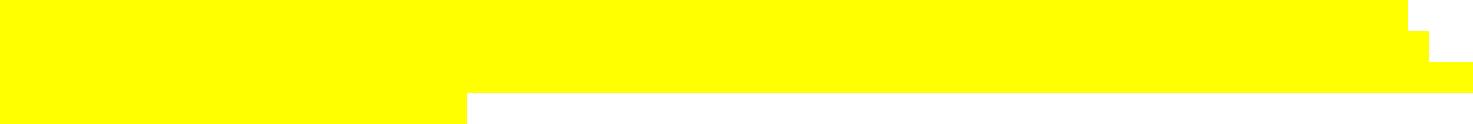 Signature of the Applicant __________________________________________	Date____________________________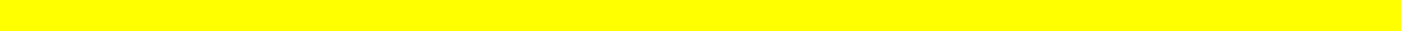 